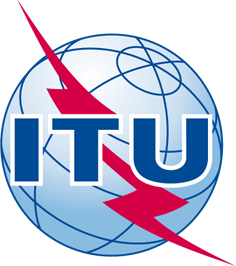 Formation pour la région Afrique sur les tests de conformité et d’interopérabilité23-27 juin 2014, Tunis (Tunisie)Formation pour la région Afrique sur les tests de conformité et d’interopérabilité23-27 juin 2014, Tunis (Tunisie)Formation pour la région Afrique sur les tests de conformité et d’interopérabilité23-27 juin 2014, Tunis (Tunisie)Formation pour la région Afrique sur les tests de conformité et d’interopérabilité23-27 juin 2014, Tunis (Tunisie)Formation pour la région Afrique sur les tests de conformité et d’interopérabilité23-27 juin 2014, Tunis (Tunisie)Veuillez retourner à: Veuillez retourner à: Veuillez retourner à: Veuillez retourner à: Division de l’Administration (ADM)
UIT/BDT Genève (Suisse)E-mail : bdtfellowships@itu.intTél: +41 22 730 5487 / 5095 Fax: +41 22 730 5778
E-mail : bdtfellowships@itu.intTél: +41 22 730 5487 / 5095 Fax: +41 22 730 5778
E-mail : bdtfellowships@itu.intTél: +41 22 730 5487 / 5095 Fax: +41 22 730 5778
Demande de bourse partielle à soumettre avant le 19 mai 2014Demande de bourse partielle à soumettre avant le 19 mai 2014Demande de bourse partielle à soumettre avant le 19 mai 2014Demande de bourse partielle à soumettre avant le 19 mai 2014Demande de bourse partielle à soumettre avant le 19 mai 2014Demande de bourse partielle à soumettre avant le 19 mai 2014Demande de bourse partielle à soumettre avant le 19 mai 2014Demande de bourse partielle à soumettre avant le 19 mai 2014Les candidatures féminines sont encouragéesLes candidatures féminines sont encouragéesLes candidatures féminines sont encouragéesPays:  _____________________________________________________________________________________________________Administration / Organisation: _________________________________________________________________________M. / Mme ____________________________________________________________________________________________________                                                          (Nom de famille)	                                                              (Prénom)Titre:  _______________________________________________________________________________________________________Pays:  _____________________________________________________________________________________________________Administration / Organisation: _________________________________________________________________________M. / Mme ____________________________________________________________________________________________________                                                          (Nom de famille)	                                                              (Prénom)Titre:  _______________________________________________________________________________________________________Pays:  _____________________________________________________________________________________________________Administration / Organisation: _________________________________________________________________________M. / Mme ____________________________________________________________________________________________________                                                          (Nom de famille)	                                                              (Prénom)Titre:  _______________________________________________________________________________________________________Pays:  _____________________________________________________________________________________________________Administration / Organisation: _________________________________________________________________________M. / Mme ____________________________________________________________________________________________________                                                          (Nom de famille)	                                                              (Prénom)Titre:  _______________________________________________________________________________________________________Pays:  _____________________________________________________________________________________________________Administration / Organisation: _________________________________________________________________________M. / Mme ____________________________________________________________________________________________________                                                          (Nom de famille)	                                                              (Prénom)Titre:  _______________________________________________________________________________________________________Pays:  _____________________________________________________________________________________________________Administration / Organisation: _________________________________________________________________________M. / Mme ____________________________________________________________________________________________________                                                          (Nom de famille)	                                                              (Prénom)Titre:  _______________________________________________________________________________________________________Pays:  _____________________________________________________________________________________________________Administration / Organisation: _________________________________________________________________________M. / Mme ____________________________________________________________________________________________________                                                          (Nom de famille)	                                                              (Prénom)Titre:  _______________________________________________________________________________________________________Pays:  _____________________________________________________________________________________________________Administration / Organisation: _________________________________________________________________________M. / Mme ____________________________________________________________________________________________________                                                          (Nom de famille)	                                                              (Prénom)Titre:  _______________________________________________________________________________________________________Pays:  _____________________________________________________________________________________________________Administration / Organisation: _________________________________________________________________________M. / Mme ____________________________________________________________________________________________________                                                          (Nom de famille)	                                                              (Prénom)Titre:  _______________________________________________________________________________________________________Adresse:  _________________________________________________________________________________________________________________________________________________________________________________________________________________Tél.:	___________________________________     Fax:  ____________________________________________________________
E-mail: 	_____________________________________________________________________________________________________INFORMATION PASSEPORT:Date de naissance:  ______________________________________________________________________________________________	Nationalité: _______________________________________     Numéro du passeport:  ______________________________________Date d’émission:    ______________      A (lieu):  ______________________         Date d’échéance:  ________________________Adresse:  _________________________________________________________________________________________________________________________________________________________________________________________________________________Tél.:	___________________________________     Fax:  ____________________________________________________________
E-mail: 	_____________________________________________________________________________________________________INFORMATION PASSEPORT:Date de naissance:  ______________________________________________________________________________________________	Nationalité: _______________________________________     Numéro du passeport:  ______________________________________Date d’émission:    ______________      A (lieu):  ______________________         Date d’échéance:  ________________________Adresse:  _________________________________________________________________________________________________________________________________________________________________________________________________________________Tél.:	___________________________________     Fax:  ____________________________________________________________
E-mail: 	_____________________________________________________________________________________________________INFORMATION PASSEPORT:Date de naissance:  ______________________________________________________________________________________________	Nationalité: _______________________________________     Numéro du passeport:  ______________________________________Date d’émission:    ______________      A (lieu):  ______________________         Date d’échéance:  ________________________Adresse:  _________________________________________________________________________________________________________________________________________________________________________________________________________________Tél.:	___________________________________     Fax:  ____________________________________________________________
E-mail: 	_____________________________________________________________________________________________________INFORMATION PASSEPORT:Date de naissance:  ______________________________________________________________________________________________	Nationalité: _______________________________________     Numéro du passeport:  ______________________________________Date d’émission:    ______________      A (lieu):  ______________________         Date d’échéance:  ________________________Adresse:  _________________________________________________________________________________________________________________________________________________________________________________________________________________Tél.:	___________________________________     Fax:  ____________________________________________________________
E-mail: 	_____________________________________________________________________________________________________INFORMATION PASSEPORT:Date de naissance:  ______________________________________________________________________________________________	Nationalité: _______________________________________     Numéro du passeport:  ______________________________________Date d’émission:    ______________      A (lieu):  ______________________         Date d’échéance:  ________________________Adresse:  _________________________________________________________________________________________________________________________________________________________________________________________________________________Tél.:	___________________________________     Fax:  ____________________________________________________________
E-mail: 	_____________________________________________________________________________________________________INFORMATION PASSEPORT:Date de naissance:  ______________________________________________________________________________________________	Nationalité: _______________________________________     Numéro du passeport:  ______________________________________Date d’émission:    ______________      A (lieu):  ______________________         Date d’échéance:  ________________________Adresse:  _________________________________________________________________________________________________________________________________________________________________________________________________________________Tél.:	___________________________________     Fax:  ____________________________________________________________
E-mail: 	_____________________________________________________________________________________________________INFORMATION PASSEPORT:Date de naissance:  ______________________________________________________________________________________________	Nationalité: _______________________________________     Numéro du passeport:  ______________________________________Date d’émission:    ______________      A (lieu):  ______________________         Date d’échéance:  ________________________Adresse:  _________________________________________________________________________________________________________________________________________________________________________________________________________________Tél.:	___________________________________     Fax:  ____________________________________________________________
E-mail: 	_____________________________________________________________________________________________________INFORMATION PASSEPORT:Date de naissance:  ______________________________________________________________________________________________	Nationalité: _______________________________________     Numéro du passeport:  ______________________________________Date d’émission:    ______________      A (lieu):  ______________________         Date d’échéance:  ________________________Adresse:  _________________________________________________________________________________________________________________________________________________________________________________________________________________Tél.:	___________________________________     Fax:  ____________________________________________________________
E-mail: 	_____________________________________________________________________________________________________INFORMATION PASSEPORT:Date de naissance:  ______________________________________________________________________________________________	Nationalité: _______________________________________     Numéro du passeport:  ______________________________________Date d’émission:    ______________      A (lieu):  ______________________         Date d’échéance:  ________________________CONDITIONS: Les bourses sont accordées aux conditions suivantes :CONDITIONS: Les bourses sont accordées aux conditions suivantes :CONDITIONS: Les bourses sont accordées aux conditions suivantes :CONDITIONS: Les bourses sont accordées aux conditions suivantes :CONDITIONS: Les bourses sont accordées aux conditions suivantes :CONDITIONS: Les bourses sont accordées aux conditions suivantes :CONDITIONS: Les bourses sont accordées aux conditions suivantes :CONDITIONS: Les bourses sont accordées aux conditions suivantes :1. Une bourse partielle par pays éligible (PMA ou LIC) en fonction du budget disponible1. Une bourse partielle par pays éligible (PMA ou LIC) en fonction du budget disponible1. Une bourse partielle par pays éligible (PMA ou LIC) en fonction du budget disponible1. Une bourse partielle par pays éligible (PMA ou LIC) en fonction du budget disponible1. Une bourse partielle par pays éligible (PMA ou LIC) en fonction du budget disponible1. Une bourse partielle par pays éligible (PMA ou LIC) en fonction du budget disponible1. Une bourse partielle par pays éligible (PMA ou LIC) en fonction du budget disponible1. Une bourse partielle par pays éligible (PMA ou LIC) en fonction du budget disponible2. Une indemnité journalière destine à couvrir les frais d’hébergement / repas / dépenses diverses à  Tunis2. Une indemnité journalière destine à couvrir les frais d’hébergement / repas / dépenses diverses à  Tunis2. Une indemnité journalière destine à couvrir les frais d’hébergement / repas / dépenses diverses à  Tunis2. Une indemnité journalière destine à couvrir les frais d’hébergement / repas / dépenses diverses à  Tunis2. Une indemnité journalière destine à couvrir les frais d’hébergement / repas / dépenses diverses à  Tunis2. Une indemnité journalière destine à couvrir les frais d’hébergement / repas / dépenses diverses à  Tunis2. Une indemnité journalière destine à couvrir les frais d’hébergement / repas / dépenses diverses à  Tunis2. Une indemnité journalière destine à couvrir les frais d’hébergement / repas / dépenses diverses à  Tunis3. Les participants titulaires d’une bourse doivent impérativement être présents dès le début et jusqu’à la fin de la formation3. Les participants titulaires d’une bourse doivent impérativement être présents dès le début et jusqu’à la fin de la formation3. Les participants titulaires d’une bourse doivent impérativement être présents dès le début et jusqu’à la fin de la formation3. Les participants titulaires d’une bourse doivent impérativement être présents dès le début et jusqu’à la fin de la formation3. Les participants titulaires d’une bourse doivent impérativement être présents dès le début et jusqu’à la fin de la formation3. Les participants titulaires d’une bourse doivent impérativement être présents dès le début et jusqu’à la fin de la formation3. Les participants titulaires d’une bourse doivent impérativement être présents dès le début et jusqu’à la fin de la formation3. Les participants titulaires d’une bourse doivent impérativement être présents dès le début et jusqu’à la fin de la formationSignature du candidat:   _________________________________             Date:  _____________________________Signature du candidat:   _________________________________             Date:  _____________________________Signature du candidat:   _________________________________             Date:  _____________________________Signature du candidat:   _________________________________             Date:  _____________________________Signature du candidat:   _________________________________             Date:  _____________________________Signature du candidat:   _________________________________             Date:  _____________________________Signature du candidat:   _________________________________             Date:  _____________________________Signature du candidat:   _________________________________             Date:  _____________________________AFIN DE VALIDER CETTE DEMANDE DE BOURSE, LE NOM ET LA SIGNATURE DU FONCTIONNAIRE CHARGE D’AUTHENTIFIER LA DEMANDE DU CANDIDAT DOIVENT ÊTRE MENTIONNES CI-DESSOUS AVEC LE CACHET OFFICIEL DU GOUVERNEMENT Signature: ______________________________________________________           Date: ______________________________AFIN DE VALIDER CETTE DEMANDE DE BOURSE, LE NOM ET LA SIGNATURE DU FONCTIONNAIRE CHARGE D’AUTHENTIFIER LA DEMANDE DU CANDIDAT DOIVENT ÊTRE MENTIONNES CI-DESSOUS AVEC LE CACHET OFFICIEL DU GOUVERNEMENT Signature: ______________________________________________________           Date: ______________________________AFIN DE VALIDER CETTE DEMANDE DE BOURSE, LE NOM ET LA SIGNATURE DU FONCTIONNAIRE CHARGE D’AUTHENTIFIER LA DEMANDE DU CANDIDAT DOIVENT ÊTRE MENTIONNES CI-DESSOUS AVEC LE CACHET OFFICIEL DU GOUVERNEMENT Signature: ______________________________________________________           Date: ______________________________AFIN DE VALIDER CETTE DEMANDE DE BOURSE, LE NOM ET LA SIGNATURE DU FONCTIONNAIRE CHARGE D’AUTHENTIFIER LA DEMANDE DU CANDIDAT DOIVENT ÊTRE MENTIONNES CI-DESSOUS AVEC LE CACHET OFFICIEL DU GOUVERNEMENT Signature: ______________________________________________________           Date: ______________________________AFIN DE VALIDER CETTE DEMANDE DE BOURSE, LE NOM ET LA SIGNATURE DU FONCTIONNAIRE CHARGE D’AUTHENTIFIER LA DEMANDE DU CANDIDAT DOIVENT ÊTRE MENTIONNES CI-DESSOUS AVEC LE CACHET OFFICIEL DU GOUVERNEMENT Signature: ______________________________________________________           Date: ______________________________AFIN DE VALIDER CETTE DEMANDE DE BOURSE, LE NOM ET LA SIGNATURE DU FONCTIONNAIRE CHARGE D’AUTHENTIFIER LA DEMANDE DU CANDIDAT DOIVENT ÊTRE MENTIONNES CI-DESSOUS AVEC LE CACHET OFFICIEL DU GOUVERNEMENT Signature: ______________________________________________________           Date: ______________________________AFIN DE VALIDER CETTE DEMANDE DE BOURSE, LE NOM ET LA SIGNATURE DU FONCTIONNAIRE CHARGE D’AUTHENTIFIER LA DEMANDE DU CANDIDAT DOIVENT ÊTRE MENTIONNES CI-DESSOUS AVEC LE CACHET OFFICIEL DU GOUVERNEMENT Signature: ______________________________________________________           Date: ______________________________AFIN DE VALIDER CETTE DEMANDE DE BOURSE, LE NOM ET LA SIGNATURE DU FONCTIONNAIRE CHARGE D’AUTHENTIFIER LA DEMANDE DU CANDIDAT DOIVENT ÊTRE MENTIONNES CI-DESSOUS AVEC LE CACHET OFFICIEL DU GOUVERNEMENT Signature: ______________________________________________________           Date: ______________________________